Week 7 - Data Analysis 1 -   ACT 10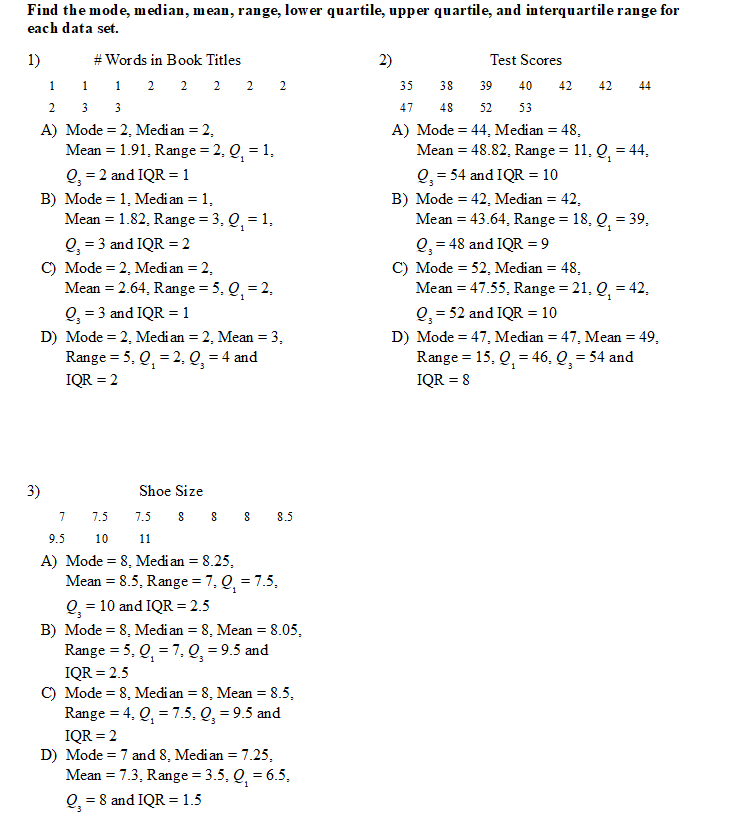 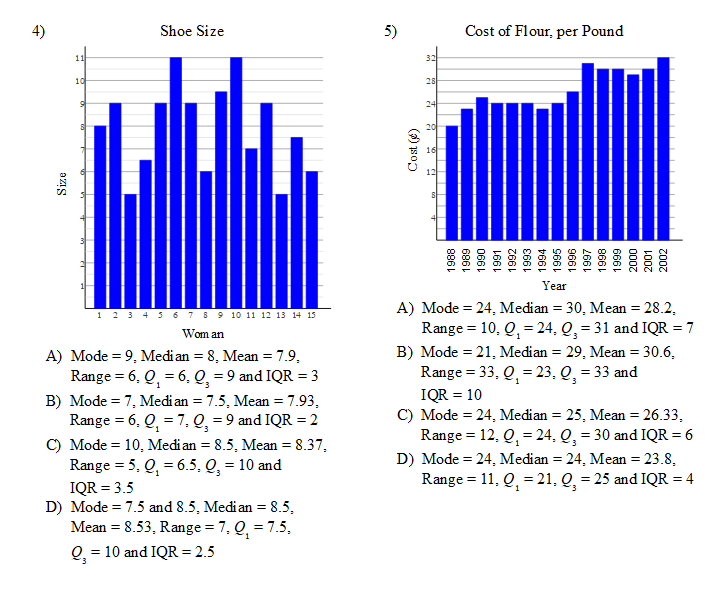 